CONVOCATORIAWORLD’s END IPSC CHALLENGE 7ta EdiciónLA PAZ - BOLIVIALa Federación Boliviana de Tiro Práctico, la Asociación de Tiro Deportivo de La Paz y la Comisión de Tiro Práctico del CHLS, tienen el agrado de invitarle al Torneo de Tiro Práctico, “WORLD’s END IPSC CHALLENGE 7ta Edición”, a realizarse en las instalaciones del Polígono de Tiro del Club Hípico Los Sargentos de la ciudad de La Paz el 18,19 y 20 de noviembre 2022.Este torneo tiene como fin reunir a los competidores amigos de los países vecinos en una competencia con un nivel de desafío elevado y una diversidad muy grande de etapas.Estructura de la Competencia:Campeonato Nivel III IPSC Homologado por la IPSC con 14 Recorridos, con alrededor de 250 disparos, incluyendo cronógrafo, se realizará también la competencia Shoot-Off durante el cierre del torneo.
Reconocimiento de Divisiones: Las Divisiones según reglamento IPSC vigente.	Open	Standard	ProductionReconocimiento de Categorías: Junior, Lady, Senior, Super Senior, según reglamento vigente.
Costo de la Inscripción:El costo de la inscripción para todos los competidores es:Individual Bs. 700.- (USD. 100.-)Por Equipo Bs. 350.- (USD. 50.-)Montos a cancelar hasta la Inscripción de Tiradores y Gun Check el día viernes 18 de noviembre en instalaciones del Club Hípico Los Sargentos. Estos costos incluyen los trámites para la obtención de los permisos para el Ingreso de las Armas a Bolivia y almuerzo de clausura el día domingo.Para confirmar su participación, favor completar el Formulario de Inscripción en esta dirección:https://ipscbolivia.orgCon el fin de tramitar los permisos de Ingreso de Armas, munición y diligencias de organización, se recibirán los registros hasta el día SABADO 1 DE OCTUBRE DE 2022.Oficiales de Campo IROASe invita también a oficiales internacionales que estén interesados en participar a enviarnos su solicitud y credenciales para ser considerados y planificar con tiempo su labor.Premiación:Individual: Se premiarán los primeros 5 lugares de cada división, al ganador de cada etapa por división, al ganador de cada categoría, y a los ganadores del Shoot-Off.Por equipos:Según reglamento, compuestos por 4 competidores y se premiará con trofeos y medallas a los ganadores.
Se premiará con Medallas Presidenciales de acuerdo al reglamento IPSC Vigente.Cronograma de la competencia:Viernes 18 de NOVIEMBRE7:30. -	Reunión de los Oficiales de Campo en el Polígono. 8:00. -	Pre-Match, se disparan las 14 Etapas y se realiza la inspección de áreas del polígono.19:00. -	Recepción de las delegaciones, inscripciones en el Club House del CHLS, declaración de equipo y Gun Check.Sábado 19 de NOVIEMBRE8:00. -	Inauguración del TorneoDisparo inicial a cargo de los deportistas8:30. -	Inicio del Match, se disparan 11 Etapas.Domingo 20 de NOVIEMBRE8:00. -	Segundo día de Match, se dispararán 3 Etapas finales.11:00. -	Shoot-Off.12:00. -	Almuerzo de cierre de campeonato en instalaciones del Club Hípico Los Sargentos.13:00. -	PremiaciónALOJAMIENTO Y ALIMENTACIÓNHOTEL CASA GRANDE *****HabitacionesHabitación King – SIMPLE 1 cama King/ 1 persona USD. 120.-Habitación King – MATRIMONIAL 1 cama King/ 1 pareja   USD. 120.-Habitación Doble – 2 camas Full/ 2 personas USD. 130.-www.casa-grande.com.boHOTEL CASA GRANDE EXPRESS ****HabitacionesHabitación King – SIMPLE 1 cama King/ 1 persona USD. 80.-Habitación King – MATRIMONIAL 1 cama King/ 1 pareja   USD. 90.-Habitación Doble – 2 camas Full/ 2 personas USD. 90.-www.casa-grande.com.boLas tarifas incluyen desayuno buffet americano, TV cable, servicio de estacionamiento, internet WiFi, impuestos de ley.La mayor y mejor cadena de hoteles del país, HOTELES CASA GRANDE mantienen una tarifa preferencial de descuento para nuestro torneo, en consecuencia, las reservas deben ser hechas mediante nuestra organización.  ALIMENTACIONPor cuenta de cada deportista, excepto en el almuerzo de clausura.Tendremos un variado servicio de refrigerio a módicos precios en las instalaciones del polígono de tiro.INFORMACIÓN SOBRE LAS INSTALACIONESEl polígono de tiro se encuentra cómodamente ubicado dentro del Club Hípico Los Sargentos protegido por serranías que forman un hermoso para balas natural, en la ciudad de La Paz, accesible a no más de 5 Km. desde las áreas de equipamiento y hoteles más importantes de la zona sur de la ciudad.TRANSPORTEEl costo de transporte en taxi y/o Uber es de aproximadamente USD. 3.5- desde la zona sur donde se encuentran los hoteles hasta el polígono. CLIMAAltura: 3448 m.s.n.m.Clima: Seco con sol predominante.Temperatura: Variable durante el día 10ºC a 22ºC.Radiación solar: Alta y extrema durante días despejados. Se recomienda el uso de Bloqueadores Solares.AUTORIDADES DE LA COMPETENCIA:Director Regional: Jaime Lozano HayesMatch Director: Eduardo Moyano Aliaga.Range Master: Mauricio Landívar Bernachi Chief Range Officer: Jose Carlos ToroStats Officer: Graciela Sanjinez  Jaime Lozano Hayes, Presidente de la Federación Boliviana de Tiro Practico y Director Regional IPSC-Bolivia, Ivan Iriarte Rojas, Presidente de la Asociación de Tiro Deportivo de La Paz, Eduardo Moyano Aliaga, Capitán de la Comisión de Tiro Práctico del CHLS, agradecen anticipadamente su asistencia y les reiteran una cordial invitación.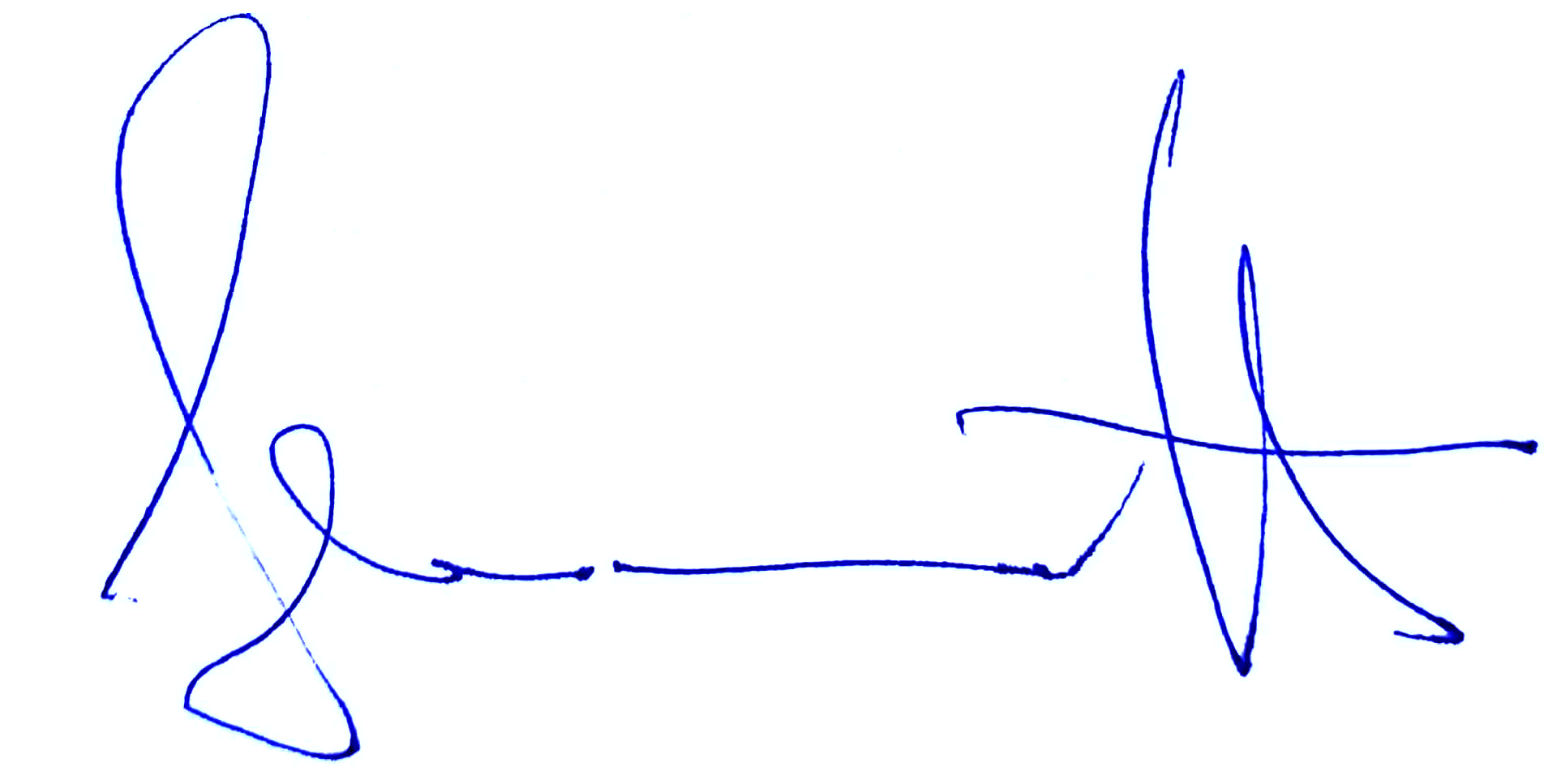 Jaime E. Lozano HayesDirector Regional IPSC BoliviaPresidente de la Federacion Boliviana de Tiro Practico